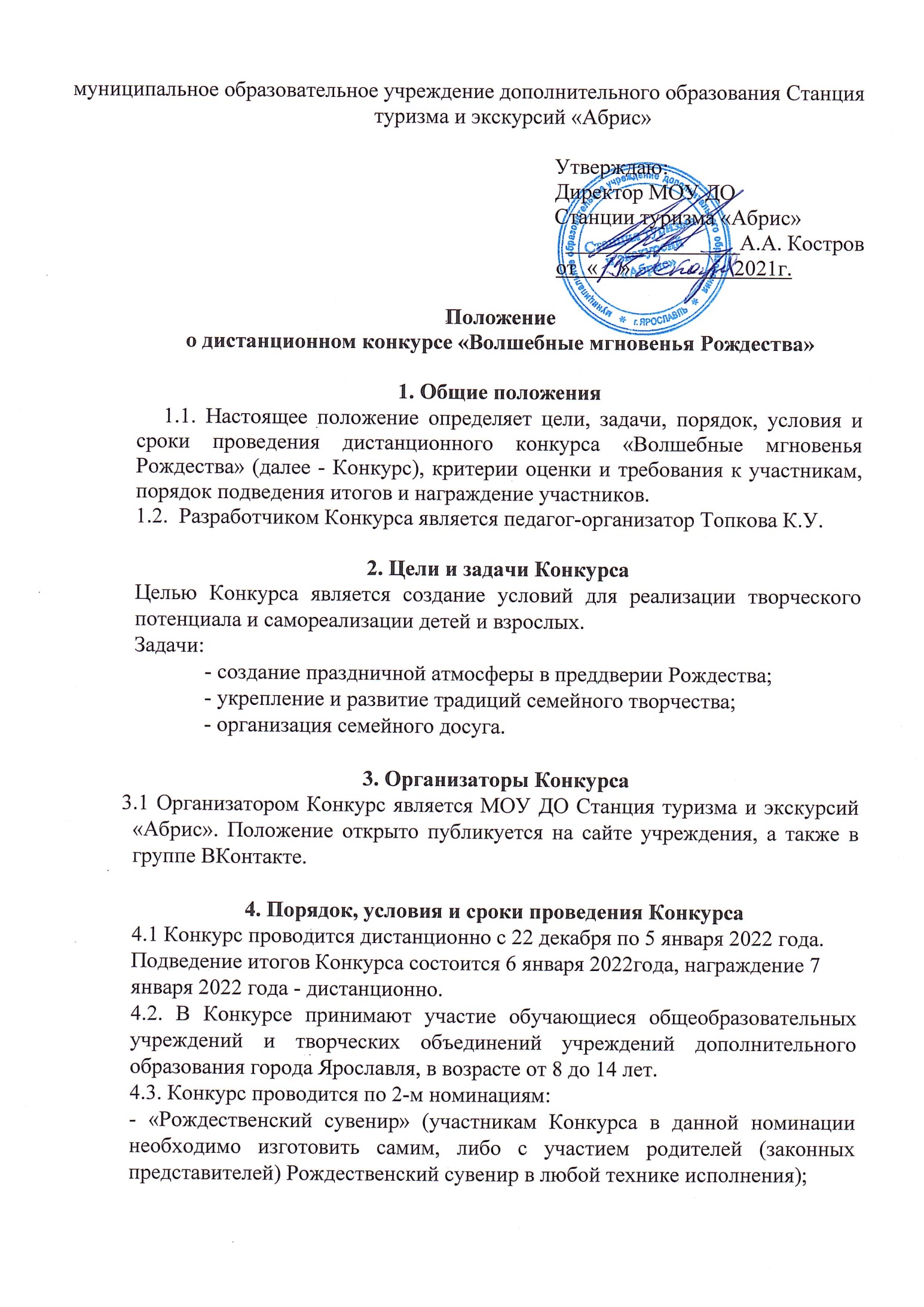 - «Светлого Рождества» (участникам Конкурса в данной номинации необходимо изготовить Рождественскую открытку самостоятельно, либо с участием родителей (законных представителей)).4.4.  Для участия в Конкурсе необходимо:- указать автора работы (коллектив авторов) и возраст, организацию, от которой представлена работа; - указать выбранную номинацию;- прислать фотографию своей работы. Фотография работы должна быть представлена в jpeg разрешении и отправляется в личные сообщения Сообщества Вконтакте https://vk.com/public170320083 5. Критерии оценки - оригинальность работы, творческий подход;- соответствие работы условиям Конкурса;- работы будут оцениваться по номинациям.6. Состав жюри6.1. Состав жюри представлен в Приложение № 1.6.2. В случае равенства голосов решающим является голос председателя жюри. 7.  Размещение работЛучшие работы будут публиковаться в группе ВКонтактке (https://vk.com/public170320083). 8. Подведение итогов Конкурса и награждение победителей      Победители Конкурса награждаются дипломами (дипломы будут направлены победителям в электронном виде на почтовый ящик, с которого была отправлена фотография работы участника). Информация об участниках и победителях будет размещена на сайте МОУ ДО Станции туризма «Абрис» (https://cdo-abris.edu.yar.ru/index.html) и в группе ВКонтакте (https://vk.com/public170320083). 9. Авторские праваОтветственность за соблюдение авторских прав работы, участвующей в Конкурсе несёт автор, приславший данную работу.Присылая свою работу на Конкурс, автор автоматически даёт право организаторам Конкурса на публикацию данной работы в сети Интернет, а именно в группу ВКонтакте и на сайте Станции.Участники Конкурса дают согласие на обработку своих персональных данных.Работы, не соответствующие заявленному формату, не рассматриваются. 